Student Name:  ______________________________________      Period:  ______This is a list of all the work that needs to be completed in this module. Please note the file names for each assignment, to be saved in your Pixlr folder.  As you complete your work, check it off and make helpful commentsValues:  1-15 – 2 pts;  16-25 – 3 pts;  26-31 – 5 pts (total =90)Learning Reflections (on reverse)		         ____ /10									Module Total: _______ /100Teacher Comments__________________________________________________________________________________________________________________________________________________________________________________________________________________________________________Additional Reflections____________________________________________________________________________________________________________________________________________________________________________________________________________________________________________________________________________________________________________________________________________________________________________________________________________________________________________________________________________________Activity 1-6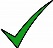 Activity 7-15Lesson 1 Cropping (1 JennaCropped)Lesson 7 - Remove background (16 redeyecut)  2 (name)Cropped Remove Background  (17 Ocean.jpg)3 ScreenCropRemove Background  (18 MyCut.jpg)Lesson 2 Activity – (4 Red Eye.jpg)Lesson 8 - lasso Guy  (19 Lasso.png)5 Redeye Finished.jpg         Lasso Jillian  (20 Transparent.png)Lesson 3 Activity – (6 Mole Removed.jpg)         Group   (21 Group.png)7 Monroe OR 7 Penn removed.jpgLesson 9 - Smudge & Text  (22 Beach Adjusted.jpg)8 Brown eyes Blue.jpg         Liquify Beach  (23 Beach filtered.jpg)Lesson 4 Activity – (9 Taj_Mahal Feathered.jpg)         Different Filters  (24 effects.jpg)10 Feathered Candid.jpgLesson 10 – Layers  (25 My new image. pxd)Lesson 5 -  Zebra Size >40kb  (11 Zebra.jpg)         Create Fruit man  (26 Mellon.jpg)Lesson 6 – (12 Ink Spot fixed.jpg)Lesson 11  Eye Color  (27 Greeneye.jpg)13 Beach Removed.jpgLesson 12  Change color  (28 Purple.jpg)14 Twin Beach Girl (14 twin.jpg)Lesson 13 Make an Avatar  (29 Avatar.jpg)15 Sphere.jpgLesson 14 Silhouette  (30 Silhouette.jpg)Lesson 15 Desaturate  (31 B&W.jpg)Paint.Net Unit Learning Outcomes & ReflectionsPaint.Net Unit Learning Outcomes & ReflectionsPaint.Net Unit Learning Outcomes & ReflectionsActivitiesOutcomes Reflect on how you understand and met the outcomes(I know I can…)Use an image manipulation program to modify imagesGCO 1 Technological Operations and Concepts1-1. Understand and use technological systems1.4. Transfer current knowledge to learning of new applications1.5. Apply existing knowledge to generate new ideas, products, or processes and to identify trends and forecast possibilitiesGCO 2. Critical Thinking and Problem Solving2-1. Identify and define authentic problems and significant questions for investigation2-3. Plan and manage activities to develop a solution or complete a projectGCO 3. Citizenship3-5. Interact, collaborate, and publish with peers, experts, and others employing a variety of digital environments and media